Arms RaceName______________________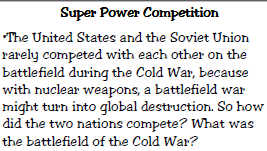 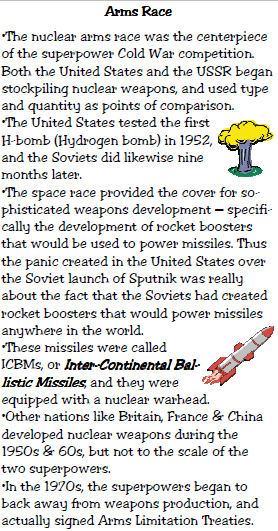 